     Volunteer Application     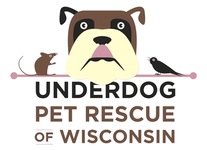 Name: ________________________________________________________________________Phone Number (cell preferred): ____________________________________________________Email Address: _________________________________________________________________Home Address/City/Zip: __________________________________________________________Emergency Contact (name and phone number):_______________________________________Birthdate (if you are under 21, please note the year):___________________________________What areas are you interested in volunteering? Check all that apply.___ Fostering		___Administrative		___Fundraising		___ PR___Events		___ Education			___ Web Development			___ Other (specify)______________________________________________________________Why are you interested in volunteering with Underdog Pet Rescue? What are your goals?___________________________________________________________________________________________________________________________________________________________________________________________________________________________________________________________________________________________________________________Have you volunteered for other nonprofits before? Where did you volunteer? What did you like best or hope not to encounter in this volunteer opportunity? ____________________________________________________________________________________________________________________________________________________________Please summarize your availability: ____________________________________________________________________________________________________________________________________________________________Do you access to reliable transportation? ___ yes	___ noVOLUNTEER APPLICATION AGREEMENT: I certify that the statements made in this volunteer application are true and have been given voluntarily. I understand that this information may be disclosed to any party with legal and proper interest, including for such purposes as criminal background checks, and I release the agency from any liability whatsoever for supplying such information. I also understand that I will not be paid for my services as a volunteer. In consideration of Underdog Pet Rescue of Wisconsin, Inc. accepting my application, or my child's, for participation in its programs, I agree to release and hold harmless Underdog Pet Rescue of Wisconsin, Inc. from and against any and all loss, damage, claims, liability, costs and expenses of any nature whatsoever, including without limitation, attorney's fees and disbursements, arising from or occasioned by my participation in Underdog Pet Rescue of Wisconsin, Inc. programs. I understand there are certain risks inherent in handling animals and I accept these risks. I agree that Underdog Pet Rescue of Wisconsin, Inc. may photograph my participation in this program and I hereby release any such photographs to Underdog Pet Rescue of Wisconsin, Inc. for use in its programs, publications and purpose.Applicant Signature: _____________________________________________________________Parent Signature for volunteers under 18: ___________________________________________Date: _________________________________________________________________________